Publicado en Alicante el 04/09/2018 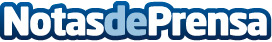 2018 un buen año para instalar césped artificial, afirma Césped Artificial AlicanteDurante los 3 meses de verano se ha incrementado la instalación de césped artificial en piscinas, jardines y patios, explica la empresa. Precio, mantenimiento y ecología, los principales motivosDatos de contacto:Instalación de césped artificial en alicante Instalación de césped artificial en alicante677739530Nota de prensa publicada en: https://www.notasdeprensa.es/2018-un-buen-ano-para-instalar-cesped Categorias: Interiorismo Valencia Consumo Jardín/Terraza http://www.notasdeprensa.es